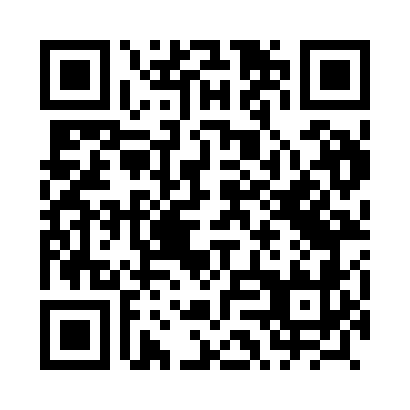 Prayer times for Stepocin, PolandWed 1 May 2024 - Fri 31 May 2024High Latitude Method: Angle Based RulePrayer Calculation Method: Muslim World LeagueAsar Calculation Method: HanafiPrayer times provided by https://www.salahtimes.comDateDayFajrSunriseDhuhrAsrMaghribIsha1Wed2:435:1912:475:558:1710:412Thu2:395:1712:475:578:1910:453Fri2:355:1512:475:588:2010:484Sat2:345:1312:475:598:2210:525Sun2:335:1112:476:008:2410:536Mon2:325:0912:476:018:2510:547Tue2:315:0812:476:028:2710:548Wed2:315:0612:476:038:2910:559Thu2:305:0412:476:048:3010:5610Fri2:295:0212:476:058:3210:5711Sat2:295:0112:476:058:3310:5712Sun2:284:5912:476:068:3510:5813Mon2:274:5712:476:078:3710:5914Tue2:274:5612:476:088:3810:5915Wed2:264:5412:476:098:4011:0016Thu2:254:5312:476:108:4111:0117Fri2:254:5112:476:118:4311:0118Sat2:244:5012:476:128:4411:0219Sun2:244:4912:476:138:4611:0320Mon2:234:4712:476:148:4711:0321Tue2:234:4612:476:148:4911:0422Wed2:224:4512:476:158:5011:0523Thu2:224:4312:476:168:5211:0524Fri2:214:4212:476:178:5311:0625Sat2:214:4112:476:188:5411:0626Sun2:214:4012:476:198:5611:0727Mon2:204:3912:486:198:5711:0828Tue2:204:3812:486:208:5811:0829Wed2:204:3712:486:218:5911:0930Thu2:194:3612:486:219:0111:1031Fri2:194:3512:486:229:0211:10